                   Jedilnik    6. 11. – 10. 11. 2023OTROKOM V DOPOLDANSKEM ČASU PONUDIMO SEZONSKO SADJE IN PIJAČO (VODA, ČAJ)V primeru, da ni mogoče zagotoviti ustreznih živil, si pridržujemo pravico do spremembe jedilnika.Jedi lahko vsebujejo snovi ali proizvode, ki povzročajo alergije ali preobčutljivost - Uredba EU št. 1169/2011 o zagotavljanju informacij o živilih potrošnikom, Uradni list. RS št. 6/2014.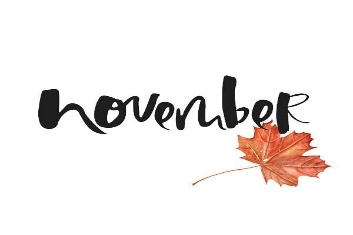 Jedilnik13. 11. – 17. 11. 2023OTROKOM V DOPOLDANSKEM ČASU PONUDIMO SEZONSKO SADJE IN PIJAČO (VODA, ČAJ)V primeru, da ni mogoče zagotoviti ustreznih živil, si pridržujemo pravico do spremembe jedilnika.Jedi lahko vsebujejo snovi ali proizvode, ki povzročajo alergije ali preobčutljivost - Uredba EU št. 1169/2011 o zagotavljanju informacij o živilih potrošnikom, Uradni list. RS št. 6/2014.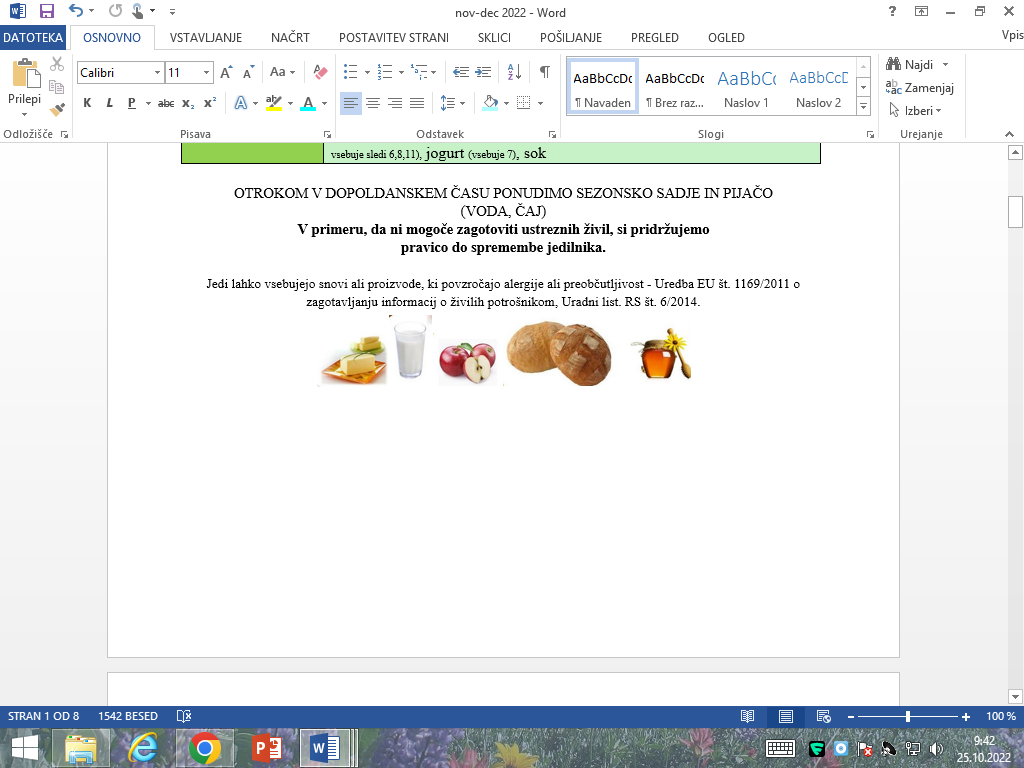 Jedilnik20. 11. – 24. 11. 2023OTROKOM V DOPOLDANSKEM ČASU PONUDIMO SEZONSKO SADJE IN PIJAČO (VODA, ČAJ)V primeru, da ni mogoče zagotoviti ustreznih živil, si pridržujemo pravico do spremembe jedilnika.Jedi lahko vsebujejo snovi ali proizvode, ki povzročajo alergije ali preobčutljivost - Uredba EU št. 1169/2011 o zagotavljanju informacij o živilih potrošnikom, Uradni list. RS št. 6/2014.Jedilnik27. 11. – 1. 12. 2023OTROKOM V DOPOLDANSKEM ČASU PONUDIMO SEZONSKO SADJE IN PIJAČO (VODA, ČAJ)V primeru, da ni mogoče zagotoviti ustreznih živil, si pridržujemo pravico do spremembe jedilnika.Jedi lahko vsebujejo snovi ali proizvode, ki povzročajo alergije ali preobčutljivost - Uredba EU št. 1169/2011 o zagotavljanju informacij o živilih potrošnikom, Uradni list. RS št. 6/2014.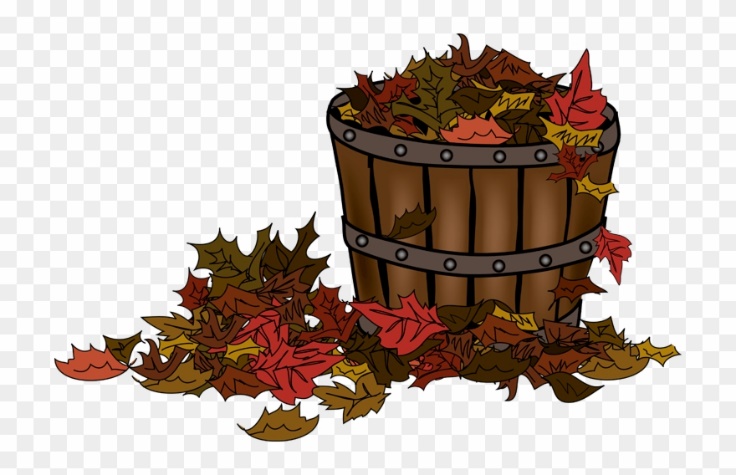 Jedilnik4. 12. – 8. 12. 2023OTROKOM V DOPOLDANSKEM ČASU PONUDIMO SEZONSKO SADJE IN PIJAČO (VODA, ČAJ)V primeru, da ni mogoče zagotoviti ustreznih živil, si pridržujemo pravico do spremembe jedilnika.Jedi lahko vsebujejo snovi ali proizvode, ki povzročajo alergije ali preobčutljivost - Uredba EU št. 1169/2011 o zagotavljanju informacij o živilih potrošnikom, Uradni list. RS št. 6/2014.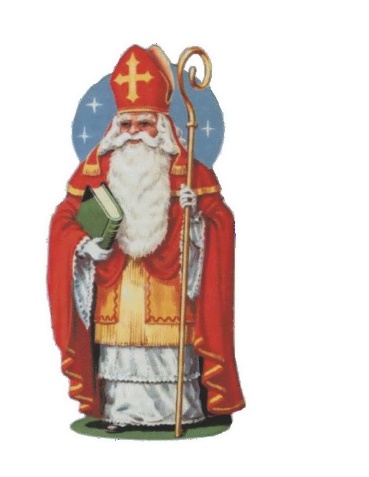 Jedilnik11. 12. – 15. 12. 2023OTROKOM V DOPOLDANSKEM ČASU PONUDIMO SEZONSKO SADJE IN PIJAČO (VODA, ČAJ)V primeru, da ni mogoče zagotoviti ustreznih živil, si pridržujemo pravico do spremembe jedilnika.Jedi lahko vsebujejo snovi ali proizvode, ki povzročajo alergije ali preobčutljivost - Uredba EU št. 1169/2011 o zagotavljanju informacij o živilih potrošnikom, Uradni list. RS št. 6/2014.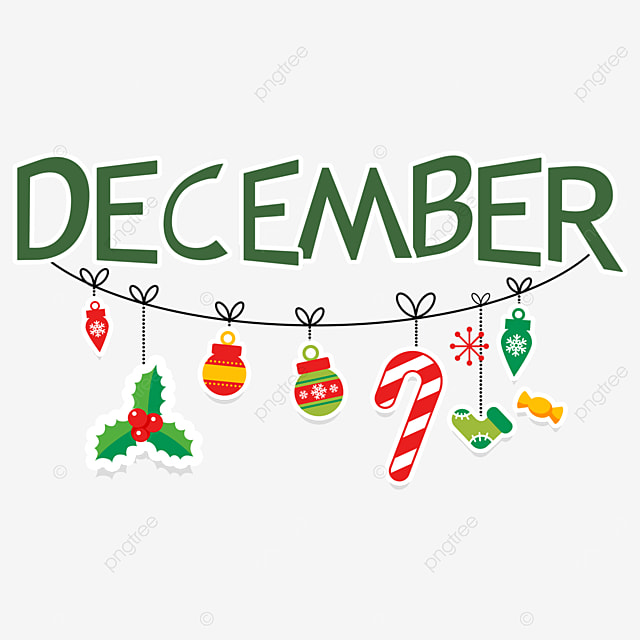 Jedilnik18. 12. – 22. 12. 2023OTROKOM V DOPOLDANSKEM ČASU PONUDIMO SEZONSKO SADJE IN PIJAČO (VODA, ČAJ)V primeru, da ni mogoče zagotoviti ustreznih živil, si pridržujemo pravico do spremembe jedilnika.Jedi lahko vsebujejo snovi ali proizvode, ki povzročajo alergije ali preobčutljivost - Uredba EU št. 1169/2011 o zagotavljanju informacij o živilih potrošnikom, Uradni list. RS št. 6/2014.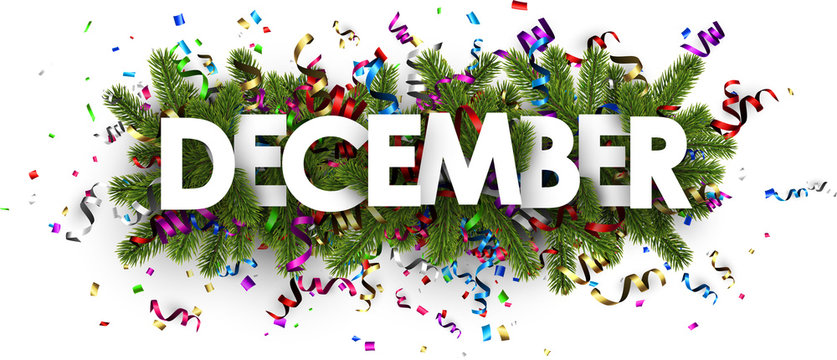 PONEDELJEKMalica: polnozrnat kruh (1),  zeliščni namaz (7), čajPONEDELJEKKosilo: goveja juha(9), piščančji file v omaki (1,7), korenček(7), špinača (1,7) , pečen krompir (7), cvetača v solati (12), sadje, sokTOREKMalica:  črn kruh(1), milanska salama, kisle kumarice, čajTOREKKosilo: goveji golaž z polnozrnatimi testeninami (1),  zelje s fižolom v solati (12), puding s smetano (1, 3, 6, 7)  , sokSREDAMalica: čokoladne kroglice(1,3,6), mlekoSREDAKosilo: Špinačna kremna juha s popečeno čičeriko, pečen file ribe na sotirani zelenjavi (4,9), kremna zeliščna polenta (1,7)ČETRTEKMalica: polnozrnat kruh(1), ribji namaz, čajČETRTEKKosilo: jota s kislim zeljem (1, 7), hrenovka (klobasa),  skutin štrudelj (1,3,7,13), sokPETEKMalica: hot-dog(1,6,7), ajvar, čajPETEKKosilo: porova mineštra (1,3,7), sirov burek (1,3,7), jogurt (7), sok PONEDELJEKMalica: polnozrnat kruh(1), ribji namaz(7,4,6), čajPONEDELJEKKosilo: goveji golaž(1,7,9), ajdovi njoki 1,7) , solata z lečo (12), palačinke (1, 3, 6, 7)  , sokTOREKMalica: koruzni kruh(1,6), sir, čajTOREKKosilo: zelenjavna mineštra, paniran ribji file (1,3,4,7), pečen krompir(7), grah(7), solata (12),   sokSREDAMalica: črn kruh(1,6), pariška salama, kisle kumarice, čajSREDAKosilo: bučkina juha iz ajdove kaše, ješprenčkova rižota s popečenim tofujem(1,6) ČETRTEKMalica: ovseni kruh (1,6  ), zeliščni namaz (7), čajČETRTEKKosilo: goveja juha(9), puranji zrezek v omaki(1,7), rizi-bizi(7), solata (12), sokPETEKZajtrk: TRADICIONALNI SLOVENSKI ZAJTRK »Kruh za zajtrk, super dan«Malica: navadni jogurt , žemlja (1,6), čajPETEKKosilo: polpeti v paradižnikovi omaki(1, 3, 7), pire krompir(7), solata (12), sadje, sokPONEDELJEKMalica: ovseni kruh (1,6 ), mortadela (7), olive, bela kava (7)PONEDELJEKKosilo: zelenjavna mineštra(3,1, 9), hrenovke (klobase)(1, 7, 3), ajvar jabolko, sok TOREKMalica: žemlja šunka sir(1,6), čajTOREKKosilo: goveja juha(9), lazanja z mletim mesom(1,3, 7) in paradižnikovo omako( 1,7), radič s fižolom(12), kompot, sokSREDAMalica: koruzni kruh(1,6), sir, čajSREDAKosilo: ajdova mineštra, korenčkov kolač (1,8,3), sokČETRTEKMalica: polnozrnat kruh(1), ribji namaz(7,4,6), čajČETRTEKKosilo: zdrobova juha (9), naravni zrezek v omaki (1, 7,9,10), zdrobovi cmoki (1,3,7), solata (12), sokPETEKMalica: črn kruh(1,6), ljubljanska salama, čajPETEKKosilo: rižota z govejim mesom in popečena zelenjava(1, 7, 12), solata(12), sadna kupa, sokPONEDELJEKMalica: črn kruh(1), mortadela ,kumarica,  čajPONEDELJEKKosilo: porova kremna juha (9), tortelini s sirno omako(  7,9), zelena solata z jajcem(12), , sokTOREKMalica: makova žemlja (1), kuhan pršut, čajTOREKKosilo: goveja juha(9), paniran piščančji file (1,7), pire krompir(7), pražena zelenjava (1 7), radič s čičeriko, sadje, sokSREDAMalica: polbeli kruh(1,6), maslo (7), med, bela kava(7)SREDAKosilo: istrska mineštra, ajdove kocke (1,3)ČETRTEKMalica: polbeli kruh(1,6,), sirni namaz, čajČETRTEKKosilo: ješprenjka(3,1, 9), kuhana vratovina, rižev narastek(1,3,7), sokPETEKMalica: črn kruh (1), pšenični mlečni zdrob (1, 7), kakav za posipPETEKKosilo: svinjska pečenka (1, 7), pražen krompir (7), grah (1,7) solata (12), sokPONEDELJEKMalica: kruh(1,6),maslo,  marmelada, čajPONEDELJEKKosilo: goveji golaž (1),polnozrnate testenine (1, 7) , radič s čičeriko (12), puding s smetano (1, 3, 6, 7) , sokTOREKMalica: kruh(1,6), mortadela, narezana sveža paprika, čajTOREKKosilo: bučkina mineštra (3,1, 9), pica (1, 7, 3), kompotSREDAMalica: hudički, bela kava (7) SREDAKosilo: juha iz pečene cvetače z lešnikovimi drobtinami (1,8), testenine z lečino bolonjsko omako (1,8,9) zelena solata (12), sok ČETRTEKMalica: ovseni kruh (1,6), zeliščni namaz (7), kakav (7)ČETRTEKKosilo: zelenjavna juha(9), pečene piščančja bedrca (1,7), tenstan krompir(7), por v solati z jajcem (12), sokPETEKMalica: kruh( 1,6), ocvrta jajčka ( 3,7), čajPETEKKosilo: goveja  juha (9), lazanja z mletim mesom (1, 3, 7) in paradižnikovo omako (1,7), solata s fižolom (12), sokPONEDELJEKMalica: žitne (čokoladne) kroglice z mlekom , polbeli kruh (1,6)PONEDELJEKKosilo: fižolovka s hrenovko(1, 9), zelenjavne polpete, okisan krompir (12), sokTOREKMalica: kruh (1,6) , maslo (7), med, čajTOREKKosilo: jota s kislim zeljem (1 7),  košček vratovine, rižev narastek (7,7,3) , sokSREDAMalica: črn kruh (1,6),, pašteta (6,7), čajSREDAKosilo: Kremna juha iz zelene s popečenimi orehi (8,9), ostrigarji v paradižnikovi omaki (1,6) , kus kus z zelenjavo (1), sok ČETRTEKMalica: kruh(1,6), posebna salama, paprika, čajČETRTEKKosilo: polnozrnate testenine z bolonjsko omako (1,3,7,12), solata (12), sadje, sokPETEKMalica: kruh(vsebuje: 1-pšenica, 6, lahko vsebuje sledi:3,7,11,13), ribji namaz(vsebuje7), čajPETEKKosilo: porova mineštra (1,7,3), puranji zrezek po dunajsko (1, 7), špinača (1,7), pire krompir(7), motovilec (iz SŠS)( 12), sokPONEDELJEKMalica: mlečni zdrob (1,3,7), kakav za posip (7)PONEDELJEKKosilo: zelenjavna mineštra (1, 3,7), ribji file (1, 3,4,7), krompir z blitvo (12), motovilec (SŠS)(12)  sokTOREKMalica: črn kruh(1,6), salama, košček kumarice, čajTOREKKosilo: goveja juha (9), naravni zrezek v omaki (1,7,9,10), kruhovi cmoki (1,3,7),  solata s čičeriko (12), sokSREDAMalica: črn kruh(1,6), ribji namaz(4,7), čajSREDAKosilo: koromačeva enolončnica, kefirjeva strjenka s hruško (6,7), sokČETRTEKMalica: črn kruh (1,6), sirček,  čajČETRTEKKosilo: ohrovtova mineštra(9), pleskavica, (1,10, 9), ajvar (1,10, 9),  motovilec(iz SŠS)( 12), pomaranča, sok PETEKMalica: hot-dog, ajvar, čaj (1,6,7)PETEKKosilo: zelenjavna kremna juha(9), tortelini z gorgonzolo (  7,9), zelena solata s fižolom (12), sok